Attention Local Teamsters Union Members and community members with a high school senior graduating this year!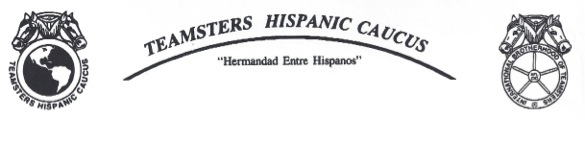 If you are an active Local Teamsters Union Member and have a daughter/son that lives in the Kansas or Missouri area and will be attending or has been accepted by an accredited university, college or trade school, then Teamsters Hispanic Caucus may have a scholarship for you.  Union members must also be current with their union dues.We will be awarding four (4) $1,000.00 scholarships every year:Gilbert Aquirre Legacy ScholarshipHerbert Muzquiz Leadership ScholarshipMario Rojas Unity ScholarshipVincent Reyes Steward ScholarshipTwo scholarships will be awarded in the Fall of 2024 at the Union Hall (located at 4601 Emanuel Cleaver II Blvd., Kansas City, MO 64130) for dependents of Local Teamsters Union Members.  The deadline for these applications is September 1, 2024.  
 
An additional two scholarships will be awarded to deserving students in our community.  These scholarships will be presented at our fundraiser dance in February of 2024.  Applications for these scholarships need to be submitted by December 1, 2023. (You do NOT need to be affiliated with the Teamsters Union to qualify.)Scholarship Requirements:Submit the completed application on page two of this formProvide a copy of your acceptance letter to your selected university, college or trade schoolProvide an official transcript through the 2023 fall semesterSubmit an essay with 500 words that lists your reasons stating why you should receive this scholarship and include any special achievements, awards, merits, etc. for our review.Provide a color wallet size photo of yourselfBe present at the above-mentioned events to accept awarded scholarshipMail completed information to the Secretary of the Teamsters Hispanic Caucus of Kansas City and Vicinity by the deadlines listed above to:Marco Victoria8733 Arcola CourtKansas City, MO 64153Scholarship Fund ApplicationName:Parents Names:Address:Phone Number:Email Address:Teamsters Member:Local #:Name and Address of High School:Name and Address of Acceptance College:Pursuing Degree: